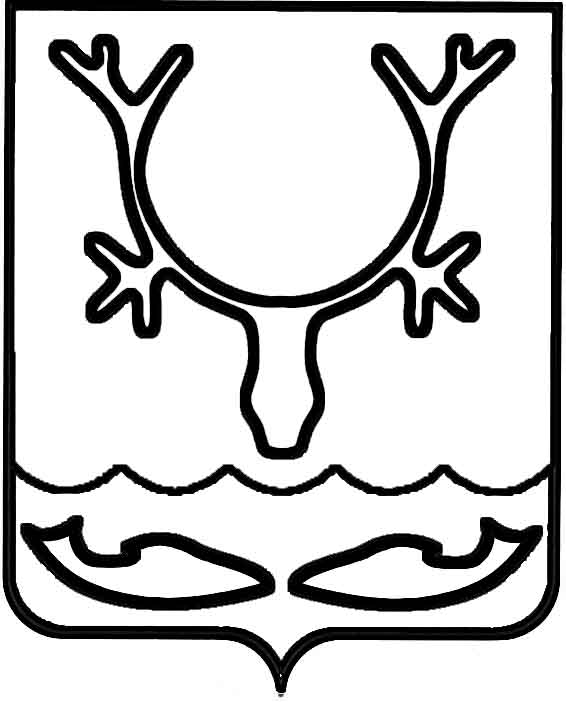 Администрация муниципального образования
"Городской округ "Город Нарьян-Мар"ПОСТАНОВЛЕНИЕОб утверждении состава комиссии по делам несовершеннолетних и защите их прав муниципального образования "Городской округ "Город Нарьян-МарВ соответствии с Федеральным законом от 24.06.1999 № 120-ФЗ "Об основах системы профилактики безнадзорности и правонарушений несовершеннолетних", Федеральным законом от 29.12.2012 № 273-ФЗ "Об образовании в Российской Федерации", Постановлением Правительства Российской Федерации от 06.11.2013 
№ 995 "Об утверждении Примерного положения о комиссиях по делам несовершеннолетних и защите их прав", законом Ненецкого автономного округа 
от 28.03.2006 № 692-оз "Об осуществлении в Ненецком автономном округе отдельных государственных полномочий в сфере деятельности по профилактике безнадзорности и правонарушений несовершеннолетних" Администрация муниципального образования "Городской округ "Город Нарьян-Мар"П О С Т А Н О В Л Я Е Т:Утвердить состав комиссии по делам несовершеннолетних и защите 
их прав муниципального образования "Городской округ "Город Нарьян-Мар" (Приложение).Признать утратившими силу:постановление Администрации МО "Городской округ "Город Нарьян-Мар" 
от 12.10.2018 № 698 "Об утверждении состава комиссии по делам несовершеннолетних и защите их прав муниципального образования "Городской округ "Город Нарьян-Мар";постановление Администрации МО "Городской округ "Город Нарьян-Мар" 
от 23.01.2019 № 79 "О внесении изменений в состав комиссии по делам несовершеннолетних и защите их прав муниципального образования "Городской округ "Город Нарьян-Мар";постановление Администрации МО "Городской округ "Город Нарьян-Мар" 
от 29.04.2019 № 477 "О внесении изменений в состав комиссии по делам несовершеннолетних и защите их прав муниципального образования "Городской округ "Город Нарьян-Мар";постановление Администрации муниципального образования "Городской округ "Город Нарьян-Мар" от 22.11.2019 № 1140 "О внесении изменений в состав комиссии по делам несовершеннолетних и защите их прав муниципального образования "Городской округ "Город Нарьян-Мар";постановление Администрации муниципального образования "Городской округ "Город Нарьян-Мар" от 04.12.2019 № 1182 "О внесении изменений в состав комиссии по делам несовершеннолетних и защите их прав муниципального образования "Городской округ "Город Нарьян-Мар".Настоящее постановление вступает в силу после его официального опубликования.Приложениек постановлению Администрации муниципального образования "Городской округ "Город Нарьян-Мар"от 22.06.2020  №  451С О С Т А ВКОМИССИИ ПО ДЕЛАМ НЕСОВЕРШЕННОЛЕТНИХ И ЗАЩИТЕ ИХ ПРАВ МУНИЦИПАЛЬНОГО ОБРАЗОВАНИЯ "ГОРОДСКОЙ ОКРУГ "ГОРОД НАРЬЯН-МАР"22.06.2020№451Глава города Нарьян-Мара О.О. БелакАнохин Дмитрий Владимировичзаместитель главы Администрации муниципального образования "Городской округ "Город Нарьян-Мар"               по взаимодействию с органами государственной власти и общественными организациями, председатель комиссии;Поздеева Татьяна Ардэковнаглавный специалист (заместитель председателя комиссии) отдела по обеспечению деятельности административной комиссии и комиссии по делам несовершеннолетних и защите их прав правового управления Администрации муниципального образования "Городской округ "Город Нарьян-Мар", заместитель председателя комиссии;КоткинаНаталья Викторовнаспециалист (ответственный секретарь комиссии) отдела по обеспечению деятельности административной комиссии и комиссии по делам несовершеннолетних и защите их прав правового управления Администрации муниципального образования "Городской округ "Город Нарьян-Мар", ответственный секретарь комиссии.Члены комиссии:Гошев Сергей Николаевичначальник отдела по делам несовершеннолетних Управления Министерства внутренних дел Российской Федерации по Ненецкому автономному округу, полковник полиции (по согласованию);КоротаеваМарина Александровнаначальник отдела культуры и молодежной политики управления образования Департамента образования, культуры и спорта Ненецкого автономного округа (по согласованию);Литвинов Денис Александрович заместитель начальника отдела надзорной деятельности и профилактической работы Главного управления Министерства Российской Федерации по делам гражданской обороны, чрезвычайным ситуациям и ликвидации последствий стихийных бедствий по Ненецкому автономному округу 
(по согласованию);Некрасова Оксана Федоровнаспециалист по социальной работе отделения социальной помощи семье и детям государственного бюджетного учреждения социального обслуживания населения Ненецкого автономного округа "Комплексный центр социального обслуживания" (по согласованию);РочеваТатьяна Прокопьевнаначальник сектора дополнительного образования и воспитательной работы управления образования Департамента образования, культуры и спорта Ненецкого автономного округа (по согласованию);СойкоВячеслав Васильевичпервый заместитель руководителя Департамента здравоохранения, труда и социальной защиты населения Ненецкого автономного округа 
(по согласованию);Тимиров Алексей Александровичзаместитель начальника отдела по делам несовершеннолетних Управления Министерства внутренних дел Российской Федерации по Ненецкому автономному округу (по согласованию) (на период отпуска, командировки, временной нетрудоспособности Гошева С.Н.);Федосеева Жанна Жановнаначальник филиала по Ненецкому автономному округу Федерального казенного учреждения                  Уголовно-исполнительной инспекции Управления Федеральной службы исполнения наказаний России по Архангельской области (по согласованию);Филиппова Елена Алексеевназаведующая отделением социальной помощи семье и детям государственного бюджетного учреждения социального обслуживания населения Ненецкого автономного округа "Комплексный центр социального обслуживания" (по согласованию) 
(на период отпуска, командировки, временной нетрудоспособности Некрасовой О.Ф.);ШевелевПавел Валерьевич заместитель руководителя Департамента здравоохранения, труда и социальной защиты населения Ненецкого автономного округа по социальным вопросам (по согласованию);Шестаков Евгений Николаевичдепутат Совета городского округа "Город Нарьян-Мар" (по согласованию);ЩербоТатьяна Викторовнапредседатель комитета по семейной политике, опеке и попечительству Департамента здравоохранения, труда и социальной защиты населения Ненецкого автономного округа (по согласованию).